EIPM Executive Master ClassMarch/April 2024 - Definitive dates are not yet confirmedREGISTRATION FORMTo book your seat, complete the registration form and return it to: Ms Natalia Savitcaia: natalia.savitcaia@eipm.orgYou will be informed of the definitive dates and prices as soon as they have been fixed. Ms. 	 Mr.(*) : Prices are displayed free of VAT. Taxes will be calculated, if applicable, upon checkout.Payment TermsCOMPULSORYPurchase Order N°:  Your company VAT N°:  Invoicing dept contact and Tel N°:  Invoicing address: (If different from participant’s one): YOUR REGISTRATION WILL BE CONFIRMED UPON RECEIPT OF YOUR PAYMENTCANCELLATION POLICY:All cancellations are to be made in writing. You may change the name of the participant at any time.  For cancellations received from the 21st of January 2023, 50% of the amount due will be charged.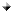  For any cancellations received from the 21st of February 2023, 100% of the amount will be charged.Please note that NO REFUND will be made for cancellations due to issues with Airline or Train companies!Please note that we’ll be filming and/or taking pictures during the event and a photo of you might be used on our website and/or printed promotional material. Please email nsavitcaia@eipm.org if you do not want us to use it for such purposes. I have taken note and accept the conditions (please tick)	Date:   	                                               	Signature:Family Name: Family Name: First Name:ddFirst Name:ddJob Title:ddJob Title:ddCompany:Company:Address:ddAddress:ddZip Code:City:Country:Country:Tel:E-mail:E-mail:TUITIONS’ FEESTUITIONS’ FEESTUITIONS’ FEES Normal FeeTBC (*)Date & Signature: EIPM Executive MBA Alumni EIPM Executive Diploma ParticipantsFreeFreeDate & Signature:PAYMENT CAN BE MADE BY: (please tick) Credit Card (Diners card not accepted)                        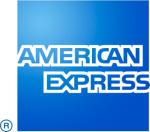 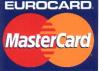 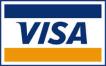  Cheque payable to EIPM – Bât Mont Blanc II – Rue Antoine Redier – 74160 Archamps – France Bank transfer in Euros payable to:SARL EUROPEAN INSTITUTE OF PURCHASING MANAGEMENTBank: Crédit Agricole des Savoie – 2, Place de la Libération BP 95 – 74160 St Julien en Genevois – FranceBank Code: 8106 - Sort Code: 00034 - Account n°:  341 626 74 050 - Key: 08 Swift Code: AGRI FR PP 881 - IBAN: FR76 1810 6000 3434 1626 7405 008European VAT Number: FR 913 930 946 28IMPORTANT: Please specify Invoice Number on transfer.Cardholder’s name: Cardholder’s Signature:Number:Cardholder’s Signature:Expiry date:Cardholder’s Signature:Security code (3 digits on the back):Cardholder’s Signature: